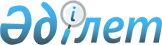 О внесении изменений в решение маслихата Мамлютского района Северо-Казахстанской области от 30 декабря 2021 года № 16/13 "Об утверждении бюджета Становского сельского округа Мамлютского района Северо-Казахстанской области на 2022-2024 годы"Решение маслихата Мамлютского района Северо-Казахстанской области от 2 марта 2022 года № 18/5
      Маслихат Мамлютского района Северо-Казахстанской области РЕШИЛ:
      1. Внести в решение маслихата Мамлютского района Северо-Казахстанской области "Об утверждении бюджета Становского сельского округа Мамлютского района Северо-Казахстанской области на 2022-2024 годы" от 30 декабря 2021 года № 16/13 следующие изменения:
      пункт 1 изложить в новой редакции:
      "1. Утвердить бюджет Становского сельского округа Мамлютского района Северо-Казахстанской области на 2022-2024 годы согласно приложениям 1, 2 и 3 соответственно, к настоящему решению, в том числе на 2022 год в следующих объемах:
      1) доходы –225325 тысяч тенге,
      налоговые поступления – 1532 тысячи тенге;
      неналоговые поступления – 15774 тысячи тенге;
      поступлениям от продажи основного капитала – 0 тысяч тенге;
      поступления трансфертов – 208019 тысяч тенге;
      2) затраты – 225325 тысяч тенге;
      3) чистое бюджетное кредитование -0 тысяч тенге,
      бюджетные кредиты - 0 тысяч тенге,
      погашение бюджетных кредитов – 0 тысяч тенге;
      4) сальдо по операциям с финансовыми активами – 0 тысяч тенге,
      приобретение финансовых активов – 0 тысяч тенге;
      поступление от продажи финансовых активов государства – 0 тысяч тенге;
      5) дефицит (профицит) бюджета – 0 тысяч тенге;
      6) финансирование дефицита (использование профицита) бюджета – 0 тысяч тенге;
      поступление займов -0 тысяч тенге,
      погашения займов -0 тысяч тенге,
      используемые остатки бюджетных средств – 0 тысяч тенге.".
      Приложение 1 к указанному решению изложить в новой редакции согласно приложению к настоящему решению.
      2. Настоящее решение вводится в действие с 1 января 2022 года. Бюджет Становского сельского округа Мамлютского района Северо-Казахстанской области на 2022 год
					© 2012. РГП на ПХВ «Институт законодательства и правовой информации Республики Казахстан» Министерства юстиции Республики Казахстан
				
      Секретарь маслихата Мамлютского районаСеверо-Казахстанской области 

Р. Нурмуканова
Приложениек решению маслихатаМамлютского районаСеверо-Казахстанской областиот 2 марта 2022 года№18/ 5Приложение 1к решению маслихатаМамлютского районаСеверо-Казахстанской областиот 30 декабря 2021 года№ 16/13
Категория
Категория
Категория
Наименование
Сумма, тысяч тенге
Класс
Класс
Наименование
Сумма, тысяч тенге
Подкласс
Наименование
Сумма, тысяч тенге
1
2
3
4
5
1) Доходы
225325
1
Налоговые поступления
1532
04
Налоги на собственность
1532
1
Налоги на имущество
70
3
Земельный налог
1
4
Налог на транспортные средства 
1461
2
Неналоговые поступления
15774
01
Доходы от государственной собственности
15774
5
Доходы от аренды имущества, находящегося в государственной собственности
104
06
Прочие неналоговые поступления
15670
1
Другие неналоговые поступления в местный бюджет
15670
4
Поступления трансфертов
208019
02
Трансферты из вышестоящих органов государственного управления
208019
3
Трансферты из районного (города областного значения) бюджета
208019
Функциональная группа
Функциональная группа
Функциональная группа
Наименование
Сумма, тысяч тенге
Администратор бюджетных программ
Администратор бюджетных программ
Наименование
Сумма, тысяч тенге
Программа
Наименование
Сумма, тысяч тенге
1
2
3
4
5
2) Затраты
225325
01
Государственные услуги общего характера
19554
124
Аппарат акима города районного значения, села, поселка,сельского округа
19554
001
Услуги по обеспечению деятельности акима города районного значения, села, поселка, сельского округа
19554
07
Жилищно-коммунальное хозяйство
1918
124
Аппарат акима города районного значения, села, поселка, сельского округа
1918
008
Освещение улиц в населенных пунктах
704
009
Обеспечение санитарии населенных пунктов
610
011
Благоустройство и озеленение населенных пунктов
604
08
Культура, спорт, туризм и информационное пространство 
12464
124
Аппарат акима города районного значения, села, поселка, сельского округа
12464
006
Поддержка культурно-досуговой работы на местном уровне 
12464
12
Транспорт и коммуникации
410
124
Аппарат акима города районного значения, села, поселка, сельского округа
410
013
Обеспечение функционирования автомобильных дорог в городах районного значения, села, поселка, сельского округа 
410
13
Прочие
190979
124
Аппарат акима города районного значения, села, поселка, сельского округа
190979
040
Реализация мероприятий для решения вопросов обустройства населенных пунктов в реализацию мер по содействию экономическому развитию регионов в рамках Государственной программы развития регионов до 2025 года
1041
057
Реализация мероприятий по социальной и инженерной инфраструктуре в сельских населенных пунктах в рамках проекта "Ауыл-Ел бесігі"
189938
3) Чистое бюджетное кредитование
0
Бюджетные кредиты
0
5
Погашение бюджетных кредитов
0
4) Сальдо по операциям с финансовыми активами
0
Приобретение финансовых активов
0
 6
Поступления от продажи финансовых активов государства
0
5) Дефицит (профицит) бюджета
0
6) Финансирование дефицита (использование профицита ) бюджета
0
7
Поступления займов
0
16
Погашение займов
0
Категория
Категория
Категория
Наименование
Сумма, тысяч тенге
Класс
Класс
Наименование
Сумма, тысяч тенге
Подкласс
Наименование
Сумма, тысяч тенге
8 
Используемые остатки бюджетных средств
0
01
Остатки бюджетных средств
0
1
Свободные остатки бюджетных средств
 0